Bangladesh Medical Association (BMA)List of Life Member-3167. BMA Thakurgaon BranchSl NoVoter NoVoter Details1Voter NoLM-6700001No ImageDR. MD. SHAMSUL ALAM CHOWDHURYF/Name: M/Name: BM & DC Reg. No: NID: Cell: Address: Blood Group: TRANSFERED to BMA Dhaka CityLM-14055432Voter NoLM-6700002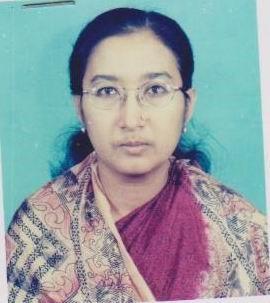 DR. NASIMA AKHTAR JAHANF/Name: Md. Nayeb Ali MiyaM/Name: BM & DC Reg. No: NID: Cell: Address: Blood Group: 3Voter NoLM-6700003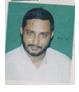 DR. ABU MOHD. KHAIRUL KABIRF/Name: Late Abdur RoufM/Name: BM & DC Reg. No: NID: Cell: Address: Vill. Kalibari, P.O. Thakuragaon
ThakurgaonBlood Group: 4Voter NoLM-6700004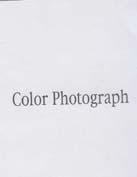 DR. MD. MIRAJUL ISLAMF/Name: Late. Khademul Islam ChowdhuryM/Name: Shamsun NaharBM & DC Reg. No: 20795NID: Cell: 01715412010Address: Shaheed Titumir Sarak, Kalibari, P.O & Dist: Takurgaon-5100Blood Group: A+5Voter NoLM-6700005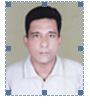 DR. ABUL BASAR MD. HAMIDUR RAHMANF/Name: Md. TaaizuddinM/Name: BM & DC Reg. No: NID: Cell: Address: Vill. Hajipara, 
Thakurgaon.Blood Group: 6Voter NoLM-6700006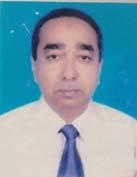 DR. MD. RUHUL AMINF/Name: Late Gias Uddin AhmedM/Name: Late. SunnatanesaBM & DC Reg. No: 14554NID: Cell: 01917809511Address: UHC Ranisankail, Thakurgaon.Blood Group: B+7Voter NoLM-6700007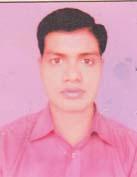 DR. MD. REZAUL KARIMF/Name: Ahammad HossenM/Name: Hosne Ara BegumBM & DC Reg. No: 44097NID: 9410842574919Cell: 01712530029Address: UHC, Haripur, Thakurgaon.Blood Group: B+8Voter NoLM-6700008No ImageDR. MD. SHAHAJAHAN NEWAZF/Name: M/Name: BM & DC Reg. No: NID: Cell: Address: Junior Consultant (Paediatric)
Adhunic Sadar Hospital, ThakurgaonBlood Group: 9Voter NoLM-6700009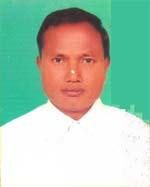 DR. DHIRENDRA NATH ROYF/Name: Baidya Nath RoyM/Name: Fani RoyBM & DC Reg. No: 15377NID: 9429403111838Cell: 01718691303Address: Santi Nagar ThakurgaonBlood Group: A+10Voter NoLM-6700010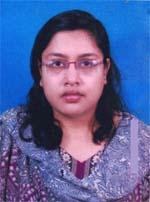 DR. NAHIDA ISALAMF/Name: Dr. Md. Nazrul IslamM/Name: Mrs. Ismat Ara IslamBM & DC Reg. No: 66104NID: 9418679672166Cell: 01737211168Address: Vill+Post-Nekmard, Upazila-Rauisonkail, Dist-ThakurgaonBlood Group: B+11Voter NoLM-6700011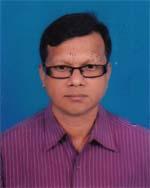 DR. SHUVENDU KUMAR DEBNATHF/Name: Late Sudhir Chandra DebnathM/Name: Late Namita DebnathBM & DC Reg. No: 23059NID: 6826302110885Cell: 01819804719Address: Sardar Hospital, ThakurgaonBlood Group: A+12Voter NoLM-6700012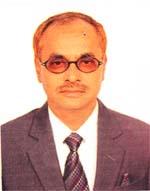 DR. MD. ABUL KASHEMF/Name: Late Saifuddin AhammedM/Name: Late Ayesha KhatunBM & DC Reg. No: 14761NID: 9429405121155Cell: 01712481749Address: Hagipara, ThakurgaonBlood Group: A+13Voter NoLM-6700013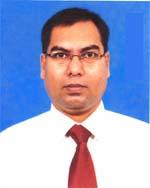 DR. MD. TOZAMMEL HAQUEF/Name: Md. Belayet AliM/Name: Mrs. Lalmon BegumBM & DC Reg. No: 31828NID: 8524904052876Cell: 01712269835Address: CDC. B.B. ROAD. THAKURGAONBlood Group: B+14Voter NoLM-6700014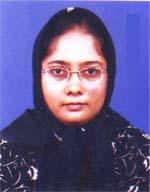 DR. MST. ROKEYA SATTERF/Name: Md. Abdus SatterM/Name: Mrs. Ambia KhanamBM & DC Reg. No: 41155NID: 8524904052893Cell: 01716617845Address: CDC, BB Road, ThakurgaonBlood Group: B+15Voter NoLM-6700015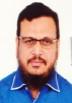 DR. MD. ZILLUR RAHMAN SIDDQUEF/Name: Reazuddin AhmedM/Name: Jahanara BegumBM & DC Reg. No: 23470NID: 8524902016532Cell: 01741662611Address: C.D.C Bangobandhu Sadar ThakurgaonBlood Group: A+16Voter NoLM-6700016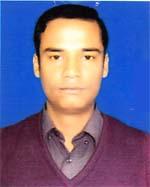 DR. MD. FIROZ ALAMF/Name: Late Nazrul IslamM/Name: Mrs. Jakia SultanaBM & DC Reg. No: 51894NID: 9429402110162Cell: 01727989288Address: Doctors Quater, UHC, Ranisankoil, ThakurgaonBlood Group: B+17Voter NoLM-6700017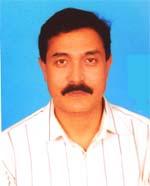 DR. MD. NADIRUL AZIZF/Name: Late Dr. Aziz Uddin AhmedM/Name: Mrs. Noor Jahan AhmedBM & DC Reg. No: 20599NID: 2695041750846Cell: 07722327516Address: Uhfpo, Sadar, ThakurgaonBlood Group: B+18Voter NoLM-6700018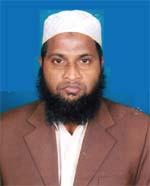 DR. SHEIKH MASUDF/Name: Sheikh Abdul MazidM/Name: Most. Asia BegumBM & DC Reg. No: 36522NID: 9429404114869Cell: 01712162227Address: Noresh Chouhan road, Goshpara, Thakurgaon-5100Blood Group: O+19Voter NoLM-6700019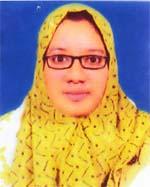 DR. TOHFA QURAISHIF/Name: Late Dr. S. A. Qader QuraishiM/Name: Dr. Nazwa BegumBM & DC Reg. No: 67998NID: 9429406126796Cell: 01719131164Address: Shahid Md. Ali Road, Tantipara, ThakurgaonBlood Group: B+20Voter NoLM-6700020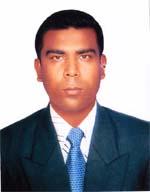 DR. MD. ABUL KASAMF/Name: Md. Pashir UddinM/Name: Late Amena KhatunBM & DC Reg. No: 44694NID: 19807521003629058Cell: 01717727012Address: Doctors Quarter, Upazila Health Complex, Baliadangi, Thakurgaon.Blood Group: B+21Voter NoLM-6700021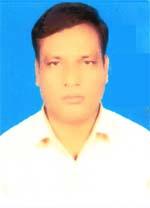 DR. RANJIT KUMAR ROYF/Name: Late Dinabandhu RoyM/Name: Late Sabitri RaniBM & DC Reg. No: 47936NID: 7713485517136Cell: 01718234725Address: Vill-Shantinagar, Thakurgaon Sadar ThakurgaonBlood Group: B+22Voter NoLM-6700022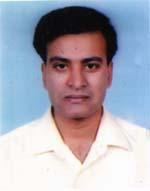 DR. MD. REZAUL KARIMF/Name: Md. Abdul MajidM/Name: Mrs. Hasmot Ara BegumBM & DC Reg. No: 35044NID: 2697557395514Cell: 01819122106Address: Consultant Cardiology Adunik Sador Hospital, ThakurgaonBlood Group: O+23Voter NoLM-6700023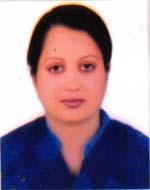 DR. KHADIZAF/Name: Md. Abul Hossain SikderM/Name: Mrs. Nurjahan BegumBM & DC Reg. No: 41763NID: 2696829710285Cell: 01920819992Address: Medical officer, Salondor Union Health Mub Center, Sador, ThakurgaonBlood Group: AB+24Voter NoLM-6700024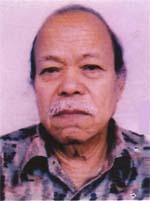 DR. KSHIRODE CHANDRA BARMANF/Name: Mohan Chandra BarmanM/Name: Monsori BarmanBM & DC Reg. No: 3551NID: Cell: 01917126278Address: Kali Bari, ThakurgaonBlood Group: O+25Voter NoLM-6700025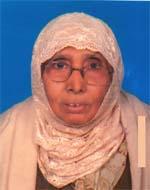 DR.HAZERA AKHTARF/Name: Eusuf- Al-haider (eusuf)M/Name: Khatemoon NesaBM & DC Reg. No: 3572NID: 9429405118677Cell: 01716707526Address: Kakoli, Ahzipara, ThakurgaonBlood Group: B+26Voter NoLM-6700026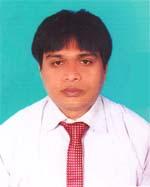 DR. SHIHAB MAHMUD SHAHRIARF/Name: Late. Sayedur RahmanM/Name: Sayeda BegumBM & DC Reg. No: 44057NID: 2695046971521Cell: 01714569602Address: Kalibari, Thakurgaon, Municipalty, ThakurgaonBlood Group: O+27Voter NoLM-6700027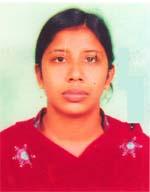 DR. SMIRTY HAQUEF/Name: Dr. Md. Shahidul HaqueM/Name: Nasima ParvinBM & DC Reg. No: 43928NID: 2695046971520Cell: 01710604549Address: Islambag-Tikapara-ThakurgaonBlood Group: B+28Voter NoLM-6700028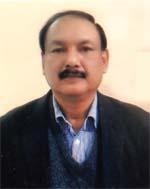 DR. MD. OBAIDUL HAQUEF/Name: Late Dr. Nazir Hossain KhandkerM/Name: Late Afroza BegumBM & DC Reg. No: 45264NID: 2695045905993Cell: 01819213422Address: Hazipara. ThakurgaonBlood Group: A+29Voter NoLM-6700029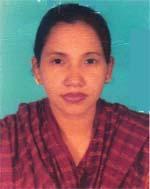 DR. MST. SHIRIN AKHTERF/Name: Md. Abdur RazzakM/Name: Mst. Aziza KahtunBM & DC Reg. No: 39747NID: 19789419413437197Cell: 01712933126Address: Medical officer (Disease Control) Cwil Surgeon office ThakurgaonBlood Group: B+30Voter NoLM-6700030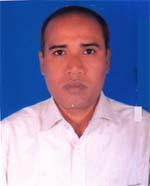 DR. MD. SAZZAD HAIDER SHAHINF/Name: Md. Ruhul Amin SarkerM/Name: Mst. Nurun NeharBM & DC Reg. No: 34442NID: 7712529415073Cell: 01716187087Address: Jr. Consultant (Paed) Ashunic Sadar Hospital, ThakurgaonBlood Group: O+31Voter NoLM-6700031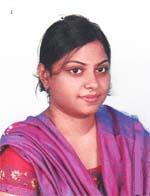 DR. TABASSUM KABIRF/Name: Dr. Abu Mohammad Khairul KabirM/Name: Shamsun Nahar BegumBM & DC Reg. No: 75462NID: 19909429406000022Cell: 01868084378Address: Sonali Swapna, Flat No. A8, House No. 27/2/C, Road No. 3, Shyamoli, Dhaka.Blood Group: n_a